Prijavni formular zaTakmičenje za najbolju studentsku idejuNaziv idejeNaziv timaČlanovi timaNabrojte članove svog tima i njihove  podatkeIme i prezimeKorisničko ime (samo slova, tačka, razmak)Email adresaBroj telefonaVođa timaČlan timaČlan timaČlan tima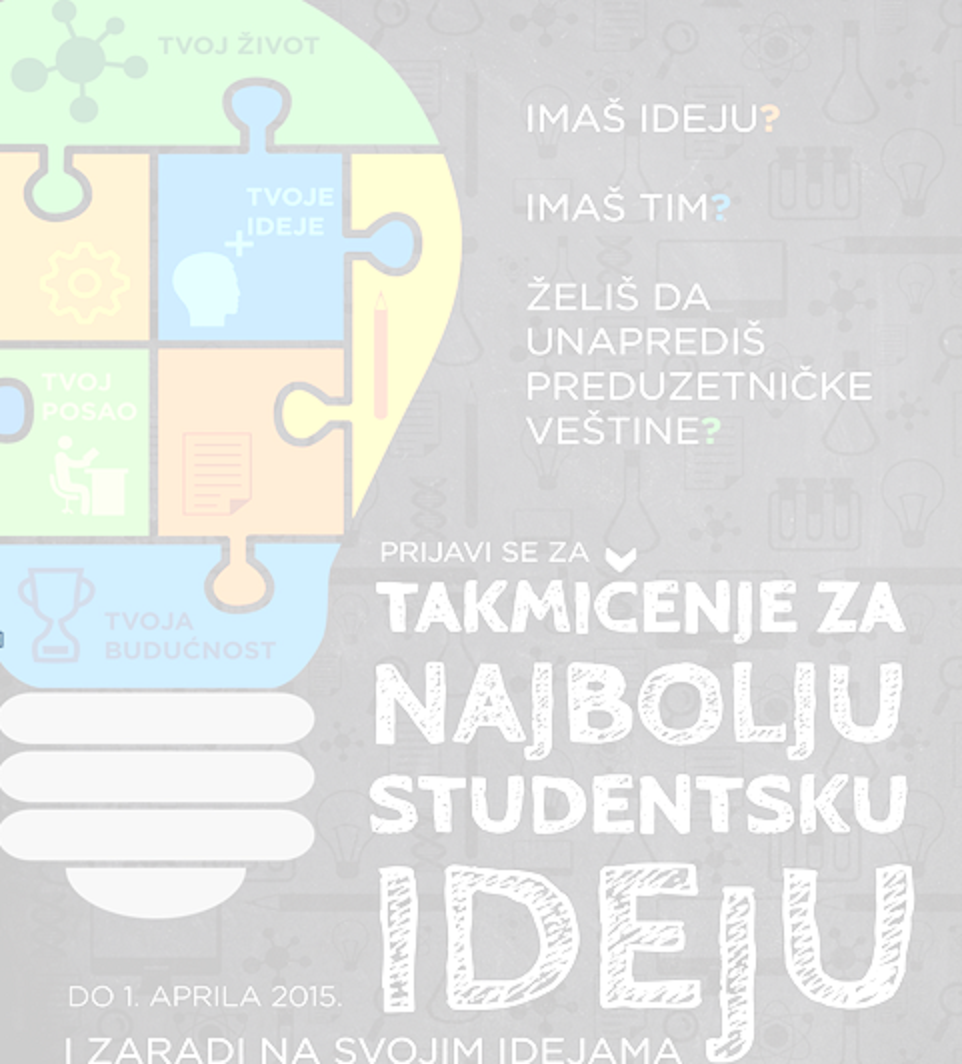 